بناء علاقات ذات معني: الجزء الأول والثاني 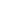 ورقة عمل النشاطستستخدم ورقة العمل هذه خلال ورشة العمل تحت عنوان "بناء علاقات ذات معني"، وسترشدك الفيديوهات المتواجدة علي الانترنت للإجابة علي الأسئلة التالية، فيرجى إتباعها والإجابة علي الأسئلة بأفضل طريقة ممكنة لديكالجزء الأول: العلاقات ذات معني والاستماعالجزء الثاني: أسئلة تحقيقيةاكتب في بضع دقائق بعض الأسئلة التي تظن أنها ستكون مفيدة لتعلم المزيد عن شخص تحاول التواصل معهالجزء الثالث: تمرين علي صورة الشخص المبسطة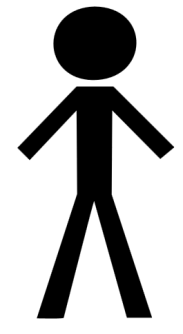 صف خصائص العلاقة ذات معني، وكيف تبدو وكيف تشعر بها؟لماذا يعد الاستماع واحد من أهم مكونات بناء علاقة ذات معني؟المبادئ الأربعة للاستماع الفعالما يجب أن تفعله وما لا تفعله عند توجيه الأسئلة التحقيقيةافعللا تفعلأمثلة للأسئلة التحقيقية